PŘIHLÁŠKAna 16. ročník národní soutěže v sólové hře na kytaruHRADECKÉ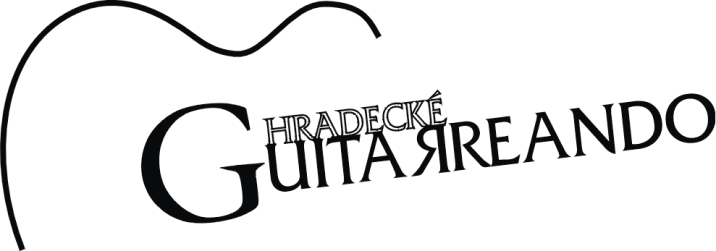 GUITARREANDO26. – 27. květen 2017Tuto přihlášku s kopií dokladu o zaplacení soutěžního poplatku zašlete nejpozději do 30. března 2017 na adresu:Základní umělecká škola Střezina, Luční 838, 500 03  Hradec Královétel.: 495 279 600, 725 721 550           e-mail: reditel@strezina.cz Přihlašovací údaje:Soutěžní repertoár: *) Pokud tabulka nestačí, uveďte všechny údaje na samostatné příloze!Sólová hra na elektrickou a basovou kytaruVyplňujte, prosím, čitelně (na stroji nebo v PC)! Formulář přihlášky lze stáhnout na adrese: www.strezina.cz → Hudba → Hradecké GuitarreandoSOUTĚŽÍCÍjméno a příjmení:SOUTĚŽÍCÍdatum narození:soutěžní kategorie:UČITELjméno a příjmení:UČITELtelefon:e-mail:Vysílající ŠKOLAcelý název školy: Vysílající ŠKOLAtelefon:e-mail:Celé jméno autoraNázev skladby a jednotlivých částíMinutáž(např. 3:25)Celkový čistý čas soutěžního vystoupení:Celkový čistý čas soutěžního vystoupení: